ПРОТОКОЛ № 2Заседание ШМО учителей английского языка от 06 .11.2018г.Присутствовали –все.Тема заседания: «Учебное содержание ключевых компетенций».                                               Повестка дня:1. Подведение итогов первой четверти.2. Об результатах контрольных работ по итогам первой четверти.3. Итоги проведения школьных олимпиад по иностранному языку4.Отчет о проделанной работе со слабыми учащимися.5.Выступление руководителя МО Исхабовой З.Р. с докладом «Игровые     технологии на уроках английского язвка» 1.Слушали всех членов ШМО учителей иностранного языка: Исхабову З.Р.,Османову Я.А.,Басханову Г.А.Слушали отчеты учителей по успеваемости и качеству знаний учащихся по итогам четверти, отставание по программному материалу– нет.2.По второму вопросу выступила руководитель МО Исхабова З.Р.Ею был сделан анализ результатов контрольного тестирования по английскому языку в 5-11-х классах за 1-ю четверть. Учителя Басханова Г.А., Османова Я.А. поделились опытом работы по устранению типичных ошибок, допускаемых учащимися. 3.По четвёртому вопросу выступила Османова Я.А., которая ознакомила с результатами школьного этапа олимпиад по английскому языку.4.По четвертому вопросу выступила Басханова Г.АУчителями – предметниками английского языка на уроках осуществляется дифференцированный подход в обучении слабоуспевающих учащихся: разноуровневые тесты для самостоятельной работы, ведение дополнительных тетрадей, фронтальный и индивидуальный опрос, решение задач     компетентностного характера по английскому. С целью организации взаимопомощи между учащимися, учитель Басханова Г.А. организуют работу в парах, когда ученик-консультант проверяет правильность выполнения заданий слабоуспевающим учащимся, объясняет ему допущенные ошибки, помогает их исправить или предотвратить, совместно выполняют работу над ошибками. Этот метод решает двойную задачу: оказание помощи слабоуспевающему учащемуся и закрепление знаний на практике сильными учащимися. Метод взаимопроверки практикует на своих уроках и Исхабова З.Р. 5.Руководитель МО выступила с докладом «Игровые технологии       на уроках английского языка».РЕШИЛИ:Всем учителям английского языка активно использовать в практической работе теоретические сведения по ключевым компетенциям, почерпнутым из методической литературы и выступлений коллег во время работы круглого – стола. Усилить работу с учащимися имеющими одну тройку за четверть.Учителям английского  языка на уроках и дополнительных занятиях вести постоянную работу по устранению пробелов в знаниях обучающихся, а также вести мониторинг всех проводимых контрольных работ.Во избежание искажённой картины уровня знаний вести работу совместно с классными руководителями по устранению пропусков учениками контрольных уроков без уважительных причин.Внедрить и активизировать игровые технологии на уроках.Секретарь                                                                      Османова Я.А.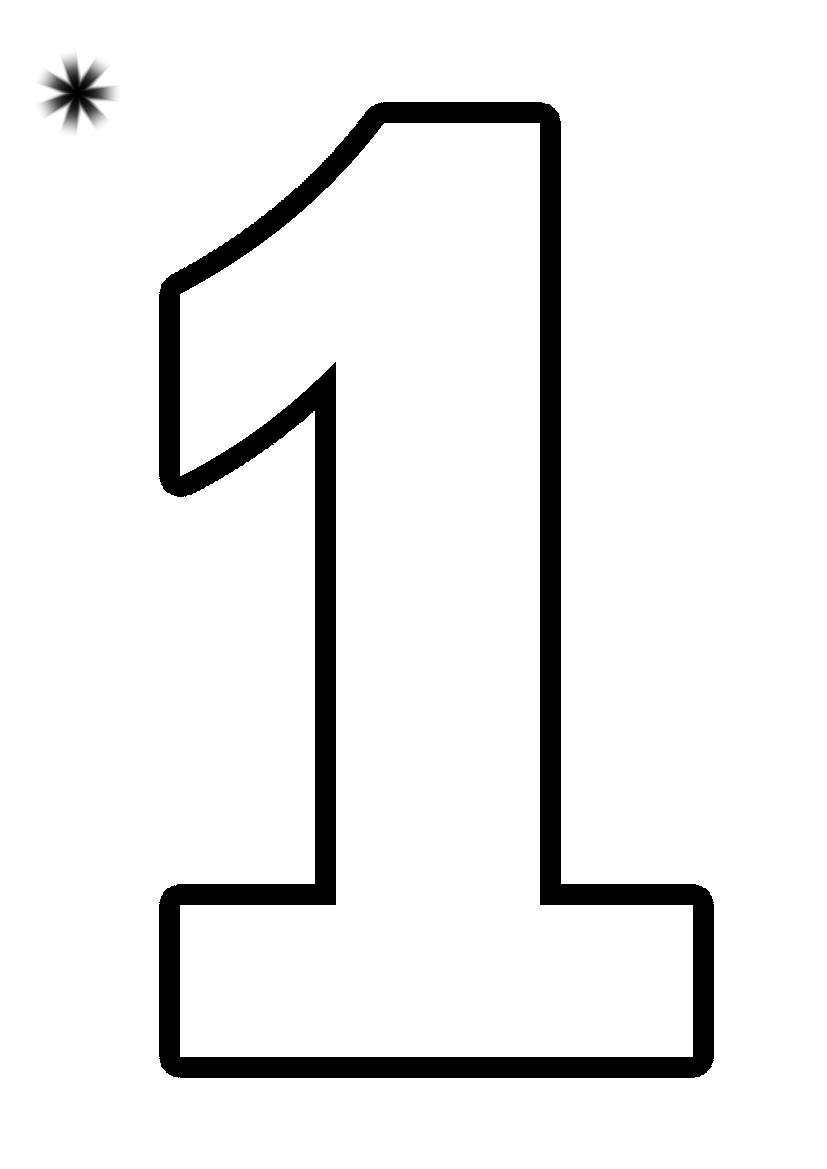 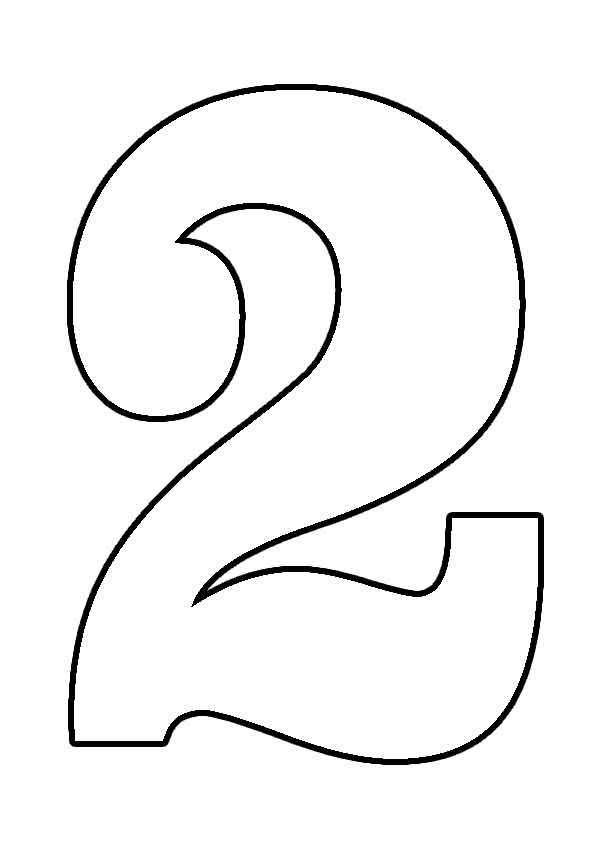 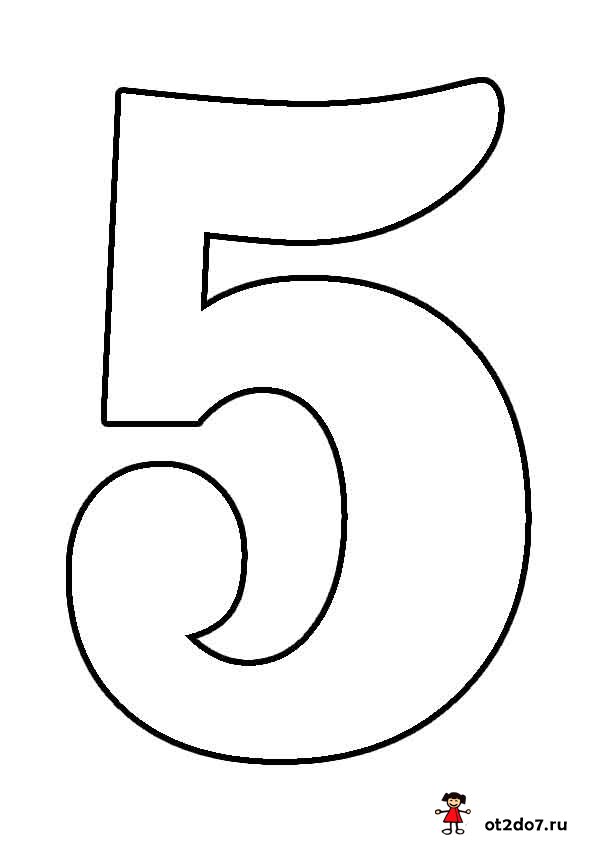 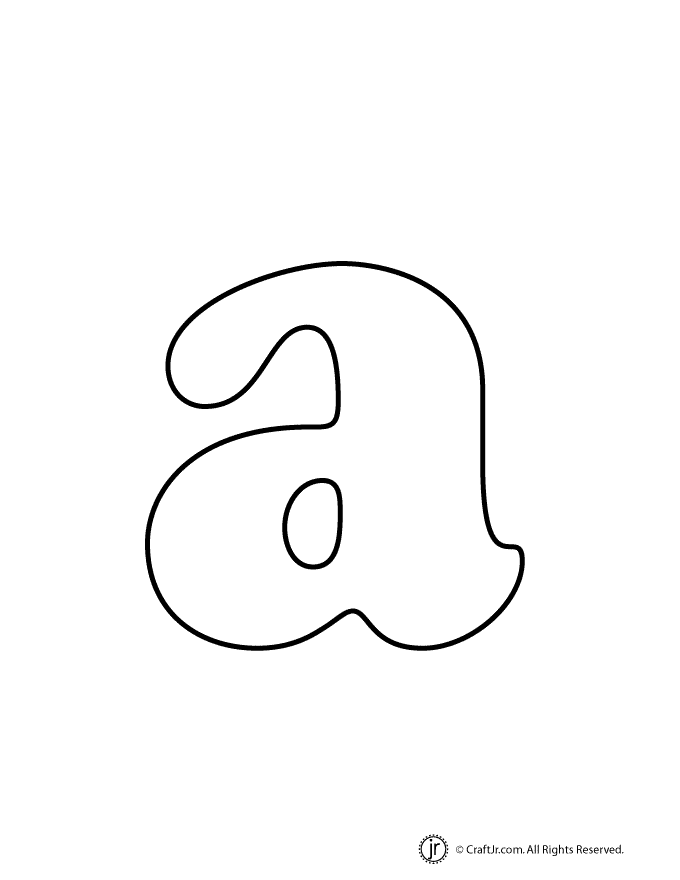   Муниципальное  общеобразовательное учреждение  Борагангечувская средняя общеобразовательная школа.АКТ ПОСЕЩЕНИЯ СЕМЬИ  ____________________ Дата _______________________________________________________ (Ф.И.О. школьника, класс ) проживающего по адресу ________________________________________________ _______________________________________________________________________ Основные сведения о семье ( состав семьи, статус: многодет., неполн., малообеспеч., опекаем., приемн., асоц. и др. ) _______________________________________________________________________ _______________________________________________________________________ _________________________________________________________________________ _________________________________________________________________________ Сведения о родителях (место работы, контакт. тел. и др. ) ________________________________________________________________________ ________________________________________________________________________ ________________________________________________________________________ _________________________________________________________________________ Жилищно-бытовые условия (санитарное состояние, наличие необходимой мебели, создание условий для обучения и отдыха ребенка и др. ) ________________________________________________________________________ _______________________________________________________________________ ________________________________________________________________________ ________________________________________________________________________ Проблемы семьи и ребенка ___________________________________________________ .________________________________________________________________________ ______________________________________________________________________________________________________________________________________________________________________________________________________________________________________________________________________________________________________ Классный руководитель _______________________________________________________________________________________________________________________________________________________________________________________________________________________________________________